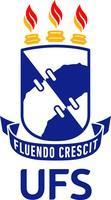 SERVIÇO PÚBLICO FEDERAL MINISTÉRIO DA EDUCAÇÃO UNIVERSIDADE FEDERAL DE SERGIPEPROGRAMA DE PÓS-GRADUAÇÃO EM DIREITO (PRODIR)ATA DA COMISSÃO EXAMINADORA DA BANCA DE QUALIFICAÇÃO DE MESTRADO ACADÊMICONo dia de ___ de ____________ de 20____, às ___ horas e ____ minutos, reuniu-se a banca examinadora composta pelos membros Prof. Dr. _____________________ (Orientador/Presidente), Prof. Dr. ___________________________ (Titular Interno), Prof. Dr. __________________________________ (Externo à Instituição) e o Prof. Dr. _____________________________________ (Externo à Instituição), de forma remota pelo link________________________________________________, para examinar a proposta de dissertação de mestrado do(a) discente ___________________________________________________, do Programa de Pós-Graduação em Direito da Universidade Federal de Sergipe – UFS, com o título “__________________________________________________________________________________________________________________________________________”Após a apresentação, o(a) discente foi arguido pelos examinadores que consideraram o(a) discente ________________ .Nada mais havendo a tratar, a sessão foi encerrada, às ___, dela sendo lavrada a presente ata, que segue assinada pelo Examinador Presidente .Prof. Dr. _____________ (Orientador): ________________________Profa. Dra. _____________ (Membro): __________________________Prof. Dr. ___________________ (Membro):  ___________________________Prof. Dr. ________________ (Membro): __________________________________________________ (Discente):  ___________________________________